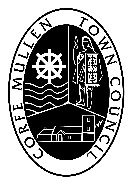 CORFE MULLEN TOWN COUNCILTowers Way, Corfe Mullen, WimborneDorset, BH21 3UA01202 698600nicolagray@corfemullen-tc.gov.ukNOTICE OF NEXT COUNCIL MEETINGThere is to be a meeting of the Town Council on 28th July 2020 at 19:00 hrs to be held via Zoom.  Connection details to be sent via email upon request, please contact office@corfemullen-tc.gov.uk or phone 01202 698600 prior to 2pm on Monday 27th July 2020.Councillors will be discussing all the items listed on the agenda below.AGENDAAGENDAPAPERPAPERTC 20/33To Receive and Accept apologies for absence (LGA 1972 s85 (1))To Receive and Accept apologies for absence (LGA 1972 s85 (1))To Receive and Accept apologies for absence (LGA 1972 s85 (1))TC 20/34To Record any declarations of interest Members to declare any interests, including Disclosable Pecuniary Interests they may have in agenda items that accord with the requirements of the Town Council’s Code of Conduct and to consider any prior requests from members for Dispensations that accord with Localism Act 2011 s33(b-e) (NB this does not preclude any later declarations)To Record any declarations of interest Members to declare any interests, including Disclosable Pecuniary Interests they may have in agenda items that accord with the requirements of the Town Council’s Code of Conduct and to consider any prior requests from members for Dispensations that accord with Localism Act 2011 s33(b-e) (NB this does not preclude any later declarations)To Record any declarations of interest Members to declare any interests, including Disclosable Pecuniary Interests they may have in agenda items that accord with the requirements of the Town Council’s Code of Conduct and to consider any prior requests from members for Dispensations that accord with Localism Act 2011 s33(b-e) (NB this does not preclude any later declarations)TC 20/35To Approve minutes of meeting held on 23 June 2020 LGA 1972, sch 12, para 41To Approve minutes of meeting held on 23 June 2020 LGA 1972, sch 12, para 41To Approve minutes of meeting held on 23 June 2020 LGA 1972, sch 12, para 41ATC 20/36To Retrospectively agree actions since the last meeting – to approve the following already agreed actions: -Planning Application CommentsWorks to trees backing Rectory CloseAllotment Compost BaysTo Retrospectively agree actions since the last meeting – to approve the following already agreed actions: -Planning Application CommentsWorks to trees backing Rectory CloseAllotment Compost BaysTo Retrospectively agree actions since the last meeting – to approve the following already agreed actions: -Planning Application CommentsWorks to trees backing Rectory CloseAllotment Compost BaysBTC 20/37To Approve Accounts for Payment To Approve Accounts for Payment To Approve Accounts for Payment CTC 20/38To Approve Bank Reconciliation for the month ended 30 June 2020To Approve Bank Reconciliation for the month ended 30 June 2020To Approve Bank Reconciliation for the month ended 30 June 2020DTC 20/39To Receive the Quarterly Budget Monitoring ReportTo FollowTo FollowTo FollowTC 20/40To Approve the Code of Conduct – the Code of Conduct was last approved in 2012 and was the Code of Conduct adopted by Dorset County Council at that time.  Following restructure of Dorset Council, a new Code of Conduct was adopted in 2019 and NALC recommend adopting the latest Code of Conduct from the principle authority.To Approve the Code of Conduct – the Code of Conduct was last approved in 2012 and was the Code of Conduct adopted by Dorset County Council at that time.  Following restructure of Dorset Council, a new Code of Conduct was adopted in 2019 and NALC recommend adopting the latest Code of Conduct from the principle authority.To Approve the Code of Conduct – the Code of Conduct was last approved in 2012 and was the Code of Conduct adopted by Dorset County Council at that time.  Following restructure of Dorset Council, a new Code of Conduct was adopted in 2019 and NALC recommend adopting the latest Code of Conduct from the principle authority.FTC 20/41To Resolve to exclude members of the press and public – to agree that agenda items TC 20/42 and 20/43 be dealt with after the public (including the press) have been excluded as publicity would prejudice the public interest by reason of the confidential nature of the business to be transacted Public Bodies (Admissions to Meetings) Act 1960.To Resolve to exclude members of the press and public – to agree that agenda items TC 20/42 and 20/43 be dealt with after the public (including the press) have been excluded as publicity would prejudice the public interest by reason of the confidential nature of the business to be transacted Public Bodies (Admissions to Meetings) Act 1960.To Resolve to exclude members of the press and public – to agree that agenda items TC 20/42 and 20/43 be dealt with after the public (including the press) have been excluded as publicity would prejudice the public interest by reason of the confidential nature of the business to be transacted Public Bodies (Admissions to Meetings) Act 1960.TC 20/42Recommendations from Staffing Sub-Committee Recommendations from Staffing Sub-Committee Recommendations from Staffing Sub-Committee GTC 20/43To Consider the quotes for a cleaning contract for the Recreation Ground Toilets and Village Hall amenities – Quotes to followTo Consider the quotes for a cleaning contract for the Recreation Ground Toilets and Village Hall amenities – Quotes to followTo Consider the quotes for a cleaning contract for the Recreation Ground Toilets and Village Hall amenities – Quotes to followHTC 20/44Matters for Forthcoming Agendas No decisions can be taken Discussion and decision of the Pavilion leaseByelaws for recreation ground usageMatters for Forthcoming Agendas No decisions can be taken Discussion and decision of the Pavilion leaseByelaws for recreation ground usageMatters for Forthcoming Agendas No decisions can be taken Discussion and decision of the Pavilion leaseByelaws for recreation ground usageTC 20/45To Agree a date and time for the next meeting – the date of the next meeting will be 25 August 2020 at 7pm.To Agree a date and time for the next meeting – the date of the next meeting will be 25 August 2020 at 7pm.To Agree a date and time for the next meeting – the date of the next meeting will be 25 August 2020 at 7pm.UPON THE RISING OF THE TOWN COUNCIL MEETING THERE WILL BE A MEETING OF THE TOWN COUNCIL IN ITS CAPACITY AS SOLE TRUSTEE OF THE VILLAGE HALLUPON THE RISING OF THE TOWN COUNCIL MEETING THERE WILL BE A MEETING OF THE TOWN COUNCIL IN ITS CAPACITY AS SOLE TRUSTEE OF THE VILLAGE HALLUPON THE RISING OF THE TOWN COUNCIL MEETING THERE WILL BE A MEETING OF THE TOWN COUNCIL IN ITS CAPACITY AS SOLE TRUSTEE OF THE VILLAGE HALL